步山佛手山药文案：东经115^北纬29才能存活，只能汲取大地营养才能生长，两年的生长期，4个月的收成期，等待，换来的是极致的舌尖愉悦与营养（本包装）10斤装营养成分表（每100g）：-----------(这部分内容尽量少占篇幅，包装上能看清就行了)获得“国家农产品地理标志认证”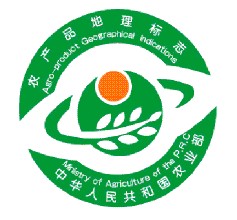 步山请您关注微信：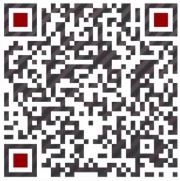 订购热线：18651696296邮箱：wilarhl@126.com热量(千卡) 56 硫胺素(毫克) .05 钙(毫克) 16 蛋白质(克) 1.9 核黄素(毫克) .02 镁(毫克) 20 脂肪(克) .2 烟酸(毫克) .3 铁(毫克 .3 碳水化合物(克) 11.6 维生素C(毫克) 5 锰(毫克) .12 膳食纤维(克) .8 维生素E(毫克) .24 锌(毫克) .27 维生素A(微克) 3 胆固醇(毫克) 0 铜(毫克) .24 胡罗卜素(微克) .7 钾(毫克) 213 磷(毫克) 34 视黄醇当量(微克) 84.8 钠(毫克) 18.6 硒(微克) .55